The Church is Born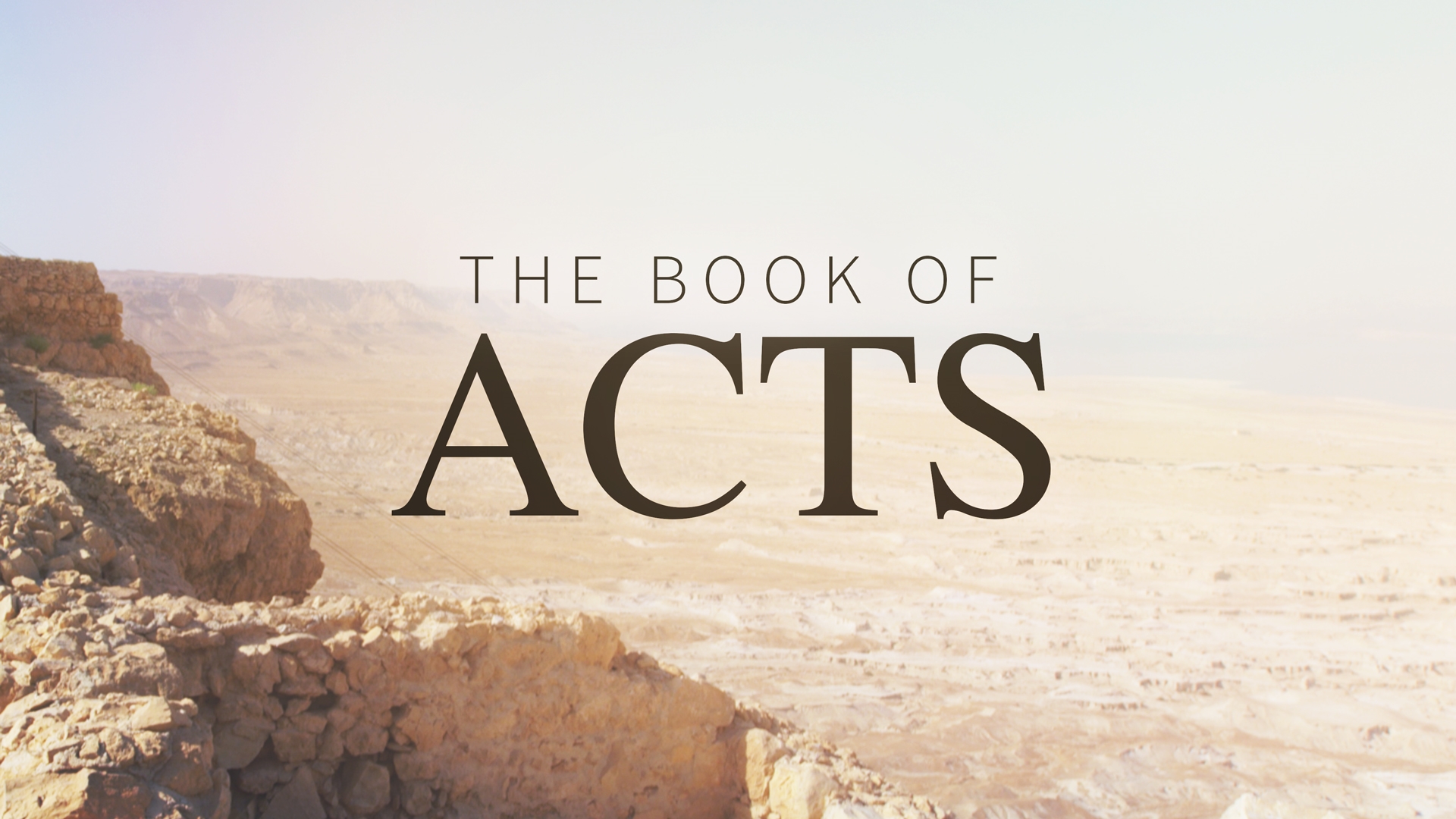 Everything Changed Acts 2Name one of your favorite children’s stories._____________________________________________________________________________Outline of Peter’s Sermon:Joel’s _______________________ Fulfilled. (14-21)God’s __________________ on _______ Flesh (17-18)Many ______________________ & __________________ (19-20)Call on the ______________ of the _______________ to be ______________ (21)Jesus is _____________ and ___________________ (22-36)You saw the ______________________ (22)God planned his _____________________(23)God ________________ him from the _________________ (24)He is the fulfillment of ______________________ (25-31)We are all ____________________________(32He poured out this ________________ you are witnesses to (33-34)You killed ______________________ (34-36)How has being “baptized with the Holy Spirit” changed Peter?________________________________________________________________________________________________________________________________________________________________________________________________________________________________________________________________________________________________What is the behind the question, “Brother’s what shall we do?”_____________________________________________________________________________The Answer and the PromiseAct 2:38  Peter replied, "Repent and be baptized, every one of you, in the name of Jesus Christ for the forgiveness of your sins. And you will receive the gift of the Holy Spirit.____________________ (change your way of thinking)Be _________________________Wash away your _________________ (Acts 22:16)Unites you with Christ in __________________ and resurrection (Rom 6:4)Joins you with the _______________________ (1 Cor 12:13)Clothes you with ________________________ (Gal 3:27)Receive the promised ______________________________How did their lives change?____________________________________________________________________________________________________________________________________________________________________________________________________________________________________________________________________________________________________________________________________________________________________________________________________________________________________________________________________________________________________________________How has your life changed?